БЮДЖЕТ ДЛЯ ГРАЖДАН.ИНФОРМАЦИЯОБ ИСПОЛНЕНИИ БЮДЖЕТА ШЕРЕГЕШСКОГО ГОРОДСКОГО ПОСЕЛЕНИЯЗА  2015 ГОД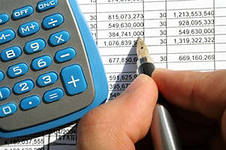 Основные характеристики исполнения бюджета Шерегешского городского поселенияза  2015 год2. Сведения об исполнении бюджета по доходам Шерегешского городского поселения                                                                                                                                   (в тыс. рублях)3. Сведения об исполнении бюджета по расходам Шерегешского городского поселения (в тыс. рублях)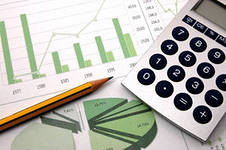 Сведения по исполнению муниципальных целевых программ бюджета Шерегешского городского поселения за  2015 годКонтактная информация:Глава Шерегешского городского поселения Дорогунцов Виктор ВладимировичГрафик работы с 9-30 до 17-30, перерыв с 12-30 до 13-30.Адрес:  652971, Кемеровская  область, п. Шерегеш, ул. Гагарина, 6 Телефоны  (8-384-73) 6-24-97Электронная почта:   sheregesh2008@rambler.ruКод дохода по БКНаименованиеУтвержденоИсполненоПроцентисполненияДоходы бюджета -  Всего75227,170847,494,210102010 00 0000 000Налог на доходы физических лиц с доходов, источником которых является налоговый агент15991,615242,595,310102020 00 0000 000Налог на доходы физических лиц с доходов, полученных от осуществления деятельности физическими лицами, зарегистрированными в качестве 28,728,699,910102030 00 0000 000Налог на доходы физических лиц с доходов,  полученных физическими лицами, в соответствии59,759,699,910302230 00 0000 000Доходы от уплаты акцизов на дизельное топливо, подлежащие распределению между бюджетами субъектов Российской Федерации и местными бюджетами с учетом установленных дифференцированных нормативов отчислений в местные бюджеты446,2446,199,910302240 00 0000 000Доходы от уплаты акцизов на моторные масла для дизельных и (или) карбюраторных (инжекторных) двигателей, подлежащие распределению между бюджетами субъектов Российской Федерации и местными бюджетами с учетом установленных дифференцированных нормативов отчислений в местные бюджеты12,112,1100,010302250 00 0000 000Доходы от уплаты акцизов на автомобильный бензин, подлежащие распределению между бюджетами субъектов Российской Федерации и местными бюджетами с учетом установленных дифференцированных нормативов отчислений в местные бюджеты881,7821,693,210601030 00 0000 000Налог на имущество физических лиц, взимаемый по ставкам, применяемым к объектам налогообложения., расположенным в границах городских поселений945,0900,695,310606033 00 0000 000Земельный налог с организаций, обладающих земельным участком, расположенным в границах городских  поселений2638,42516,795,410606043 00 0000 000Земельный налог с физических лиц, обладающих земельным участком, расположенным в границах  городских  поселений1461,61391,895,210804020 01 0000 000Государственная пошлина за совершение нотариальных действий должностными лицами органов местного самоуправления, уполномоченными в соответствии с законодательными актами РФ на совершение нотариальных действий95,090,995,711105013 00 0000 000Доходы, получаемые в виде арендной платы за земельные участки, государственная собственность на которые не разграничена и которые расположены в границах городских поселений17620,016756,595,111105075 13 0000 000  Доходы от сдачи в аренду имущества, составляющего государственную (муниципальную)казну (за исключением земельных участков)197,2197,0100,011204051 00 0000 000Плата за использование лесов, расположенных на землях иных категорий, находящихся в  собственности городских поселений, в части платы по договору купли-продажи лесных насаждений67,066,499,111406013 00 0000 000Доходы от продажи земельных участков, государственная собственность на которые не разграничена и которые расположены в границах городских поселений4112,14112,1100,011651040 00 0000 000Денежные взыскания (штрафы), установленные законами субъектов Российской Федерации за несоблюдение муниципальных правовых актов, зачисляемые в бюджеты поселений11,511,5100,020201001 00 0000 000Дотации бюджетам городских поселений на выравнивание бюджетной обеспеченности6651,46560,798,620203015 00 0000 000Субвенции на осуществление первичного воинского учета на территориях, где отсутствуют военные комиссариаты534,6459,485,920204999 00 0000 000Прочие межбюджетные трансферты, передаваемые бюджетам23448,021148,090,220705030 00 0000 000Прочие безвозмездные поступления в бюджеты городских поселений25,325,3100,0РазделПодразделНаименованиеУтвержденоИсполненоПроцент исполнения01Общегосударственные вопросы5266,45257,199,80102Функционирование высшего должностного лица субъекта Российской Федерации и органа местного самоуправления607,2607,2100,00104Функционирование правительства Российской федерации, высших исполнительных органов государственной власти субъектов Российской Федерации, местных администраций3824,23814,999,70107Обеспечение проведения выборов и референдумов180,0180,0100,00113Другие общегосударственные вопросы655,0655,0100,002Национальная оборона534,6459,485,90203Осуществление первичного воинского учета на территориях, где отсутствуют военные комиссариаты534,6459,485,903Национальная безопасность и правоохранительная деятельность200,6200,399,80309Защита населения и территории от последствий чрезвычайных ситуаций природного и техногенного характера150,2149,999,80310Обеспечение пожарной безопасности50,450,4100,004Национальная экономика12469,010169,081,60402Топливно-энергетический комплекс1700,01700,0100,00409Дорожное хозяйство10769,08469,078,605Жилищно-коммунальное хозяйство34050,130783,390,40501Жилищное хозяйство971,8971,8100,00502Коммунальное хозяйство18050,018050,0100,00503Благоустройство13945,610679,076,60505Возрождение коренного шорского народа1082,71082,599,907Образование465,0465,0100,00707Молодежная политика и оздоровление детей465,0465,0100,008Культура21692,521692,5100,00801Культура1019,01019,0100,00801Другие вопросы в области культуры, кинематографии20673,520673,5100,010Социальная политика81,281,2100,01006Другие вопросы в области социальной политики81,281,2100,011Физическая культура и спорт467,7467,7100,01101Физическая культура357,7357,7100,01105Другие вопросы в области физической культуры и спорта110,0110,0100,0Всего75227,169575,592,5Код
программыНаименование программыОписание результатов от реализации целевых программУтвержденные бюджетные назначения на 2015 год (тыс. руб.)Исполнение бюджета за   2015 года (тыс. руб.% исполнения 03 0 0000Муниципальная целевая программа "Национальная безопасность и правоохранительная деятельность"Средства направлены на содержание камер видеонаблюдения , мероприятия по пожарной безопасности и противопаводковые мероприятия 200,55200,2899,804 0 9000Муниципальная целевая программа "Развитие автомобильных дорог общего пользования"Средства направлены на содержание дорог общего пользования (очистка от снега и льда , шлаковка, мойка и т.д.)10769,08468,9878,605 0 1000Муниципальная целевая программа "Капитальный ремонт жилого фонда"Средства направлены на текущий ремонт подъездов домов.205,00205,00100,005 0 2000Муниципальная целевая программа "Подготовка к зиме"Ремонт кровли дама по ул.Гагарина 12100,00100,00100,005 0 3000Муниципальная целевая программа "Благоустройство"Средства направлены на озеленение поселка, содержание мест захоронения, освещение улиц, сбор и вывоз мусора и т.д.13945,610679,076,605 0 5000Муниципальная целевая программа "Возрождение и развитие коренного (шорского) народа"Средства направлении на содержание ДЭС в отдаленных поселках (З/части, ГСМ) , услуги автотранспорта.1082,71082,699,908 0 1000Муниципальная целевая программа "Развитие культуры"Средства направлены на реконструкцию парка победы, проведение поселковых мероприятий 1019,01019,0100,010 0 6000Муниципальная целевая программа "Социальная поддержка Совете ветеранов"Средства направлены на поощрение ветеранов81,2081,20100,011 0 5000Муниципальная целевая программа "Развитие физической культуры и спорта"Средства направлены на участие в соревнованиях  и поощрение победителей110,00110,00100,001 1 3000Муниципальная целевая программа "Совершенствование системы работы по вопросам награждения"Приобретение конвертов, поздравительных открыток, цветов;Приобретение ценных подарков к значимым датам140,20140,20100,0ИТОГО:27653,2522086,2647,9